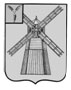 АДМИНИСТРАЦИЯ ПИТЕРСКОГО МУНИЦИПАЛЬНОГО РАЙОНА САРАТОВСКОЙ ОБЛАСТИП О С Т А Н О В Л Е Н И Еот 2 февраля  2016  года  № 42 с. ПитеркаО создании муниципального бюджетного учреждения культуры «Централизованная клубная система Питерского муниципального района Саратовской области»В соответствии с Гражданским Кодексом Российской Федерации, Законом Российской Федерации от 9 октября 1992 года № 3612-I «Основы законодательства Российской Федерации о культуре», Федеральным законом от 12 января 1996 года № 7-ФЗ «О некоммерческих организациях», руководствуясь Уставом Питерского муниципального района, администрация муниципального районаПОСТАНОВЛЯЕТ:Создать муниципальное бюджетное учреждение культуры «Централизованная клубная система Питерского муниципального района Саратовской области».2. Утвердить Устав муниципального	бюджетного учреждения культуры «Централизованная клубная система Питерского муниципального района Саратовской области» согласно приложению.3. Установить, что учредителем муниципального	бюджетного учреждения культуры «Централизованная клубная система Питерского муниципального района Саратовской области» является Питерский муниципальный район в лице администрации Питерского муниципального района Саратовской области.4. Назначить Бухарину Татьяну Юрьевну на должность директора муниципального	бюджетного учреждения культуры «Централизованная клубная система Питерского муниципального района Саратовской области» со 2 февраля 2016 года.5. Установить, что бюджетные полномочия главного распорядителя бюджетных средств муниципального	бюджетного учреждения культуры «Централизованная клубная система Питерского муниципального района Саратовской области» осуществляет Управление культуры и кино администрации Питерского муниципального района Саратовской области.6. Уполномочить Бухарину Т.Ю. на осуществление всех действий, связанных с созданием муниципального	бюджетного учреждения культуры «Централизованная клубная система Питерского муниципального района Саратовской области» и регистрацией Устава в установленном законом порядке.7. Директору муниципального	бюджетного учреждения культуры «Централизованная клубная система Питерского муниципального района Саратовской области» в трехдневный срок после государственной регистрации Устава представить в администрацию Питерского муниципального района заверенную в установленном порядке копию Устава.8. Настоящее постановление вступает в силу со дня опубликования на официальном сайте администрации Питерского муниципального района Саратовской области.9. Контроль за исполнением настоящего постановления возложить на начальника управления культуры и кино администрации Питерского муниципального района Саратовской области Буданова Д.А.Глава администрациимуниципального района          						    В.Н. ДерябинУСТАВмуниципального	бюджетного учреждения культуры «Централизованная клубная система Питерского муниципального района Саратовской области».Саратовская область, Питерский район, село Питерка2016 год1. ОБЩИЕ ПОЛОЖЕНИЯ1.1. Муниципальное бюджетное учреждение культуры «Централизованная клубная система Питерского муниципального района Саратовской области» является муниципальным бюджетным учреждением культуры, именуемое в дальнейшем «Учреждение». 1.2. Учреждение является некоммерческой организацией, созданной в соответствии с Гражданским кодексом Российской Федерации, Федеральным законом от 12 января 1996 года № 7-ФЗ «О некоммерческих организациях», и не преследует извлечение прибыли в качестве основной цели своей  деятельности, не распределяет полученную прибыль между участниками  (учредителями), а направляет ее на уставные цели. 1.3. Официальное полное наименование Учреждения на русском языке: муниципальное бюджетное учреждения культуры «Централизованная клубная система Питерского муниципального района Саратовской области».Сокращенное наименование Учреждения: МБУК «ЦКС Питерского муниципального района».  1.4. Учредителем Учреждения и собственником имущества Учреждения является Питерский муниципальный район в лице администрации Питерского муниципального района (далее Учредитель). Функции и полномочия Учредителя осуществляет администрация Питерского муниципального района Саратовской области. 1.5. Организационно-правовая форма Учреждения – муниципальное бюджетное учреждение. Тип Учреждения – бюджетное.Учреждение действует в соответствии с Гражданским Кодексом Российской Федерации, Бюджетным Кодексом Российской Федерации, Федеральным законом  «О некоммерческих организациях», Законом Российской Федерации    «Основы законодательства Российской Федерации  о культуре», другими законами и иными правовыми актами Российской Федерации и Саратовской области, нормативными правовыми актами органов местного самоуправления Питерского муниципального района, распоряжениями и постановлениями учредителя, распоряжениями и постановлениями, приказами Управления культуры и кино администрации Питерского муниципального района и настоящим уставом. 1.6. Учреждение является юридическим лицом, имеет самостоятельный баланс, обособленное имущество, лицевые счета в финансовом органе муниципального района, бланки, штампы, круглую печать со своим наименованием и наименованием учредителя на русском языке. 1.7. Учреждение не имеет филиалов и структурных подразделений. 1.8. Учреждение для достижения целей своей деятельности вправе приобретать и осуществлять имущественные и неимущественные права, нести обязанности, быть истцом и ответчиком в суде, арбитражном, третейском суде, судах общей юрисдикции в соответствии с действующим законодательством Российской Федерации. 1.9. Учреждение осуществляет права владения, пользования и распоряжения в отношении закрепленного за ним имущества в пределах, установленных законом, в соответствии с целями своей деятельности, заданиями собственника, Учредителя и назначением имущества. 1.10. Учреждение отвечает по своим обязательствам всем находящимся у него на праве оперативного управления имуществом, как закрепленным за Учреждением собственником имущества, так и приобретенным за счет доходов, полученных от приносящей доход деятельности, за исключением особо ценного движимого имущества, закрепленного за Учреждением собственником этого имущества или приобретенного Учреждением за счет выделенных собственником имущества Учреждения средств, а также недвижимого имущества. Собственник имущества Учреждения не несет ответственности по обязательствам Учреждения. 1.11. Учреждение руководствуется в своей деятельности законодательством Российской Федерации, указами и распоряжениями Президента Российской Федерации, постановлениями и распоряжениями Правительства Российской Федерации, законами Саратовской области, постановлениями и распоряжениями Губернатора Саратовской области, постановлениями и распоряжениями Правительства Саратовской области, решениями (приказами) министерства культуры Саратовской области, муниципальными правовыми актами и настоящим Уставом. 1.12. Юридический адрес Учреждения: 413320, Саратовская область, Питерский район, с. Питерка,  ул. им. Ленина, д. 102. 1.13. Функции контроля и координации за деятельностью Учреждения осуществляется Управлением культуры и кино администрации Питерского муниципального района Саратовской области.2. ЦЕЛИ, ЗАДАЧИ И ПРЕДМЕТ ДЕЯТЕЛЬНОСТИ УЧРЕЖДЕНИЯ2.1. Основными целями деятельности Учреждения являются:- организация досуга и приобщения жителей Питерского муниципального района к творчеству, культурному развитию и самообразованию, любительскому искусству и ремеслам;  - развитие культурной деятельности на территории Питерского муниципального района, удовлетворение культурных потребностей населения Питерского муниципального района в продукции, работах и услугах в области культуры в различных формах. 2.2.Основной задачей Учреждения является создание условий для организации досуга и обеспечения жителей Питерского муниципального района услугами по организации досуга и услугами организаций культуры, а именно:-    изучение общественных потребностей в сфере культуры; - поддержка развития художественного самодеятельного творчества, самобытных национальных культур; - организация, развитие и внедрение различных форм культурно-просветительной деятельности; -  организация, развитие и внедрение различных форм досуга населения Питерского муниципального района; -  удовлетворение потребностей населения в сохранении и развитии традиционного народного художественного творчества, любительского искусства, другой самодеятельной творческой инициативы и социально-культурной активности населения. 2.3. Предметом деятельности Учреждения является выполнение работ, оказание услуг, производство интеллектуальной и иной продукции в целях удовлетворения общественных потребностей в сфере культуры на территории Питерского муниципального образования.  2.4. Для достижения указанных целей Учреждение осуществляет следующие виды основной деятельности: - создает и организует работу кружков, студий, коллективов, клубов, курсов, любительских объединений и других клубных формирований по различным направлениям деятельности в зависимости от запросов населения, не противоречащих закону; - осуществляет подготовку и проведение вечеров, театрализованных представлений, танцевально-развлекательных, театральных, литературно-художественных, выставочных, концертных, игровых программ, вечеров отдыха, тематических праздников, торжественных поздравлений, карнавалов, детских утренников, семейных праздников, обрядов, ритуалов, дискотек, ярмарок, выставок-продаж, спектаклей, конкурсов и других форм культурной деятельности;- организует и контролирует на территории учреждения работу аттракционов, игровых залов, игровых комнат, бильярдов, теннисных столов и т.п.; - оказывает методическую и практическую помощь в разработке сценарных, методических материалов, согласно договора;- оказывает методическую и практическую помощь в разработке и осуществлении художественного оформления закрытых помещений, открытых площадок, согласно договора о выполнении работ;- организует кинообслуживание, видеообслуживание населения, согласно заявкам.2.5. Деятельность Учреждения по реализации предусмотренных Уставом работ и услуг, направлена на развитие и совершенствование основной уставной деятельности. 2.6. Учреждение, для достижения целей, ради которой оно создано, может осуществлять приносящую доход  деятельность, в порядке  установленным действующим законодательством и оказание посреднических услуг, направленных на развитие культурного досуга и отдыха жителей Питерского муниципального района. 2.7. Доходы, полученные от такой деятельности и приобретенное от такой деятельности имущество, поступают в самостоятельное распоряжение Учреждения. К иной приносящей доход деятельности Учреждения относятся: - организация и проведение вечеров отдыха, танцевальных и других вечеров, праздников, встреч, гражданских и семейных обрядов, литературно-музыкальных гостиных, балов, дискотек, концертов, спектаклей и других культурно - досуговых мероприятий, в том числе по заявкам организаций, предприятий и отдельных граждан; - предоставление ансамблей, самодеятельных художественных коллективов и отдельных исполнителей для семейных и гражданских праздников и торжеств; - обучение в платных кружках, студиях, на курсах; - оказание консультативной, методической и организационно – творческой помощи в подготовке и проведении культурно - досуговых мероприятий; - предоставление услуг по прокату сценических костюмов, культурного и другого инвентаря, аудио- и видеоматериала с записями отечественных  и зарубежных музыкальных и художественных произведений, звукоусилительной и осветительной аппаратуры и другого профильного оборудования, изготовление сценических костюмов, обуви, реквизита; - организация и проведение ярмарок, лотерей, аукционов, выставок-продаж; - предоставление помещений в аренду (с согласия Учредителя); - осуществление пошива сценических костюмов, изготовление реквизита, согласно договору о выполнении соответствующих работ. 2.8. Цены на оказываемые услуги (тарифы) и продукцию, включая цены на билеты, устанавливаются Учреждением самостоятельно в порядке, установленном действующим законодательством Российской Федерации. При организации платных мероприятий Учреждение может устанавливать льготы для детей дошкольного возраста, учащихся, инвалидов, военнослужащих, проходящих военную службу по призыву. Порядок установления льгот определяется в соответствии с муниципальными правовыми актами. 3. ОРГАНИЗАЦИЯ ДЕЯТЕЛЬНОСТИ, ПРАВА И ОБЯЗАННОСТИ УЧРЕЖДЕНИЯ3.1. Учреждение осуществляет свою деятельность в соответствии с настоящим Уставом и действующим законодательством. 3.2. Учреждение строит свои отношения с государственными органами и органами местного самоуправления, другими предприятиями, учреждениями, организациями и гражданами во всех сферах на основе договоров, соглашений. 3.3. Учреждение свободно в выборе форм и предмета договоров и обязательств, любых других условий взаимоотношений с предприятиями, учреждениями, организациями, которые не противоречат действующему законодательству, настоящему уставу. 3.4. Для выполнения цели своей деятельности в соответствии с действующим законодательством Учреждение имеет право: - осуществлять в отношении закрепленного за ним имущества права владения, пользования и распоряжения в пределах, установленных законом, в соответствии с целями своей деятельности, заданиями учредителя. - по согласованию с учредителем планировать свою деятельность и определять основные направления и перспективы развития; - создавать и ликвидировать по письменному согласованию с учредителем филиалы. - открывать лицевые счета в территориальном органе Федерального казначейства или финансовом органе муниципального района, в соответствии с действующим законодательством; - совершать в рамках закона иные действия, соответствующие уставным целям.3.5. Учреждение обязано: - нести ответственность в соответствии с законодательством Российской Федерации за нарушение договорных, кредитных и расчетных обязательств; - возмещать ущерб, причиненный нерациональным использованием земли и других природных ресурсов, загрязнением окружающей среды, нарушением правил безопасности производства, санитарно-гигиенических норм и требований по защите здоровья работников, населения; - обеспечивать своих работников безопасными условиями труда и нести ответственность в установленном порядке за ущерб, причиненный их здоровью и трудоспособности; - составлять, утверждать и представлять в установленном учредителем порядке отчет о результатах деятельности Учреждения и об использовании закрепленного за ними муниципального имущества; - составлять и исполнять план финансово-хозяйственной деятельности; - согласовывать с Учредителем сдачу в аренду недвижимого имущества и особо ценного движимого имущества, закрепленного за учреждением или приобретенного учреждением за счет средств, выделенных ему учредителем на приобретение такого имущества; - согласовывать с учредителем совершение крупных сделок, сделок с заинтересованностью;  - обеспечить открытость и доступность документов, установленных законодательством; - выполнять иные обязанности и обязательства в соответствии с действующим законодательством, настоящим уставом и правовыми актами учредителя.3.6. Учреждение обладает полномочиями заказчика по осуществлению закупок товаров, работ, услуг для обеспечения нужд Учреждения в соответствии с действующим законодательством. 4. СРЕДСТВА И ИМУЩЕСТВО УЧРЕЖДЕНИЯ4.1. Имущество Учреждения находится в муниципальной собственности  Питерского муниципального района, отражается на самостоятельном балансе Учреждения и закреплено за ним на праве оперативного управления в соответствии с Гражданским кодексом Российской Федерации. В отношении этого имущества Учреждение осуществляет в пределах, установленных законом, в соответствии с целями своей деятельности и назначением имущества права владения, пользования и распоряжения им. 4.2. Земельный участок, необходимый для выполнения Учреждением своих уставных задач, предоставляется ему на праве постоянного (бессрочного) пользования. 4.3. Учреждение без согласия собственника не вправе распоряжаться особо ценным движимым имуществом, закрепленным за ним собственником или приобретенным Учреждением за счет средств, выделенных ему собственником на приобретение такого имущества, а также недвижимым имуществом. Остальным находящимся на праве оперативного управления имуществом Учреждение вправе распоряжаться самостоятельно, если иное не предусмотрено действующим законодательством. 4.4. Уменьшение объема субсидии, предоставленной на выполнение муниципального задания, в течение срока его выполнения осуществляется только при соответствующем изменении муниципального задания. 4.5. Источниками формирования имущества и финансовых ресурсов Учреждения являются: - имущество, переданное Учреждению его собственником или учредителем; - средства, выделяемые целевым назначением в соответствии с целевыми программами; - доходы, от приносящей доходы деятельности; - дары и пожертвования российских и иностранных юридических и физических лиц; - иные источники, не запрещенные законодательством Российской Федерации. 4.6. Финансовое обеспечение деятельности Учреждения осуществляется в соответствии с законодательством Российской Федерации.4.7. Финансовое обеспечение выполнения муниципального задания Учреждением осуществляется в виде субсидий из бюджета Питерского муниципального района.4.9. Формирование и утверждение муниципального задания на оказание муниципальных услуг Учреждением осуществляется Управлением культуры и кино администрации Питерского муниципального района Саратовской области.4.8. Финансовое обеспечение выполнения Учреждением муниципального задания осуществляется с учетом расходов на содержание недвижимого имущества и особо ценного движимого имущества, закрепленных за Учреждением учредителем или приобретенных Учреждением за счет средств, выделенных ему учредителем на приобретение такого имущества, расходов на уплату налогов, в качестве объекта налогообложения по которым признается соответствующее имущество, в том числе земельные участки. 4.9.Бюджетные полномочия главного распорядителя бюджетных средств Учреждения осуществляет Управление культуры и кино администрации Питерского муниципального района Саратовской области.4.10. В случае сдачи в аренду с согласия Учредителя недвижимого имущества и особо ценного движимого имущества, закрепленного за Учреждением учредителем или приобретенного Учреждением за счет средств, выделенных ему учредителем на приобретение такого имущества, финансовое обеспечение содержания такого имущества учредителем не осуществляется. 4.11. При осуществлении права оперативного управления имуществом Учреждение обязано: - эффективно использовать имущество; - обеспечивать сохранность и использование имущества строго по целевому назначению; - не допускать ухудшения технического состояния имущества, помимо его ухудшения, связанного с нормативным износом в процессе эксплуатации; - осуществлять капитальный и текущий ремонт имущества в пределах утвержденного плана финансово-хозяйственной деятельности; Учреждение не в праве продавать или иным способом отчуждать закрепленное за ним имущество и имущество, приобретенное за счет средств, выделяемых ему по смете. Распоряжение имуществом, закрепленным за Учреждением на праве оперативного управления, осуществляется Учредителем. 4.12. Учреждение использует бюджетные средства в соответствии с планом финансово-хозяйственной деятельности. План финансово-хозяйственной деятельности утверждается Управлением культуры и кино администрации Питерского муниципального района Саратовской области4.13. Имущество, приобретенное за счет приносящей доходы деятельности, учитывается на отдельном балансе. 4.14. Списание закрепленного за Учреждением на праве оперативного управления особо ценного движимого имущества и недвижимого имущества осуществляется Собранием депутатов Питерского муниципального района. Списание иного закрепленного за Учреждением имущества осуществляется Собранием депутатов Питерского муниципального района. 4.15. Учреждение, помимо бюджетных средств, может иметь в своем распоряжении средства, которые получены из внебюджетных источников. Учреждение при исполнении плана финансово-хозяйственной деятельности самостоятельно в расходовании средств, полученных за счет приносящей доходы деятельности. 4.16.  В плане финансово-хозяйственной деятельности Учреждения и отчете о его исполнении должны быть отражены все доходы Учреждения, получаемые как из бюджета и государственных внебюджетных фондов, так и от осуществления приносящей доходы деятельности, в том числе доходы от оказания платных услуг, другие доходы, получаемые от использования имущества, закрепленного за Учреждением на праве оперативного управления, и иной деятельности. 4.17. Учреждение не вправе: - размещать денежные средства на депозитах в кредитных организациях, а также совершать сделки с ценными бумагами, если иное не предусмотрено федеральными законами; - совершать сделки, возможным последствием которых является отчуждение или обременение имущества, закрепленного за ним собственником или приобретенного Учреждением за счет средств, выделенных ему собственником на приобретение такого имущества, если иное не установлено действующим законодательством. 4.18. Учреждение вправе с согласия собственника передавать некоммерческим организациям в качестве их учредителя или участника денежные средства (если иное не установлено условиями их предоставления) и иное имущество, за исключением особо ценного движимого имущества, закрепленного за ним собственником или приобретенного Учреждением за счет средств, выделенных ему собственником на приобретение такого имущества, а также недвижимого имущества. 4.18. Учреждение вправе в случаях и порядке, предусмотренных федеральными законами, вносить денежные средства (если иное не установлено условиями их предоставления) и иное имущество, за исключением особо ценного движимого имущества, закрепленного за ним собственником или приобретенного Учреждением за счет средств, выделенных ему собственником на приобретение такого имущества, а также недвижимого имущества в уставный (складочный) капитал хозяйственных обществ или иным образом передавать им это имущество в качестве их учредителя или участника. 4.19. Крупная сделка и сделка с заинтересованностью может быть совершена Учреждением только с предварительного согласия Учредителя. Крупной сделкой признается сделка или несколько взаимосвязанных сделок, связанная с распоряжением денежными средствами, отчуждением иного имущества (которым в соответствии с действующим законодательством Учреждение вправе распоряжаться самостоятельно), а также с передачей такого имущества в пользование или в залог при условии, что цена такой сделки либо стоимость отчуждаемого или передаваемого имущества превышает 10 процентов балансовой стоимости активов Учреждения, определяемой по данным его бухгалтерской отчетности на последнюю отчетную дату. 5. УПРАВЛЕНИЕ УЧРЕЖДЕНИЕМ5.1. К исключительной компетенции Учредителя относятся следующие вопросы: а) утверждение Устава, изменений и дополнений в Устав Учреждения;б) определение основных направлений деятельности Учреждения, утверждение годового плана финансово-хозяйственной деятельности Учреждения и внесение в него изменений; в) назначение и освобождение от должности руководителя Учреждения; г) принятие решения о прекращении деятельности Учреждения, назначение ликвидационной комиссии, утверждение ликвидационного баланса; д) определение перечня особо ценного движимого имущества; е) предварительное согласование совершения Учреждением крупной сделки; ж) установление порядка определения платы за оказание Учреждением сверх установленного муниципального задания, а также в случаях, определенных федеральными законами, в пределах установленного муниципального задания услуг, относящихся к его основным видам деятельности, предусмотренным настоящим Уставом, в сфере культуры, для граждан и юридических лиц, оказываемых за плату и на одинаковых при оказании одних и тех же услуг условиях, если иное не предусмотрено федеральным законом; з) согласование распоряжения особо ценным движимым имуществом, закрепленным за Учреждением учредителем или приобретенным Учреждением за счет средств, выделенных ему учредителем на приобретение такого имущества; и) согласование распоряжения недвижимым имуществом, в том числе передачи его в аренду; к) утверждение годового отчета и годового бухгалтерского баланса; л) одобрение сделок, в совершении которых имеется заинтересованность; м) определение порядка составления и утверждения отчета о результатах деятельности Учреждения и об использовании закрепленного за ним имущества в соответствии с общими требованиями, установленными Министерством финансов Саратовской области; н) осуществление финансового обеспечения выполнения муниципального задания; о) определение предельно допустимого значения просроченной кредиторской задолженности Учреждения, превышение которого влечет расторжение трудового договора с директором Учреждения по инициативе работодателя в соответствии с Трудовым кодексом Российской Федерации; п) осуществление контроля за деятельностью Учреждения в соответствии с законодательством Российской Федерации; р) установление соответствия расходования денежных средств и использования иного имущества Учреждения целям, предусмотренным настоящим Уставом;с) назначение на время отсутствия директора Учреждения исполняющего обязанности директора одного из сотрудников Учреждения;т) утверждение структуры и штатной численности Учреждения;у) рассмотрение и согласование предложений директора Учреждения о создании, переименовании и ликвидации филиалов Учреждения.5.2. Руководителем Учреждения является директор, который назначается и освобождается от должности Учредителем в соответствии с действующим законодательством. Учредитель заключает с руководителем Учреждения Трудовой договор. Трудовой договор с руководителем Учреждения может быть расторгнут или перезаключен до истечения срока по условиям, предусмотренным трудовым договором или действующим законодательством Российской Федерации. Учредитель вправе расторгнуть трудовой договор с руководителем Учреждения в соответствии с Трудовым кодексом Российской Федерации при наличии у Учреждения просроченной кредиторской задолженности, превышающей предельно допустимые значения, установленные Учредителем. 5.3. Руководитель Учреждения в силу своей компетенции: - осуществляет оперативное руководство деятельностью Учреждения; - без доверенности действует от имени Учреждения, представляет его во всех учреждениях, предприятиях и организациях, в судах, как на территории России, так и за ее пределами; - в пределах, установленных трудовым договором и настоящим Уставом Учреждения, заключает сделки, договоры, соответствующие целям деятельности Учреждения, выдает доверенности, открывает лицевые счета в порядке, предусмотренном законодательством; - принимает, увольняет работников Учреждения в соответствии с нормами трудового законодательства, утверждает их должностные обязанности; - издает приказы, распоряжения и дает указания, обязательные для всех работников Учреждения; - обеспечивает сохранность и эффективное использование имущества, закрепленного на праве оперативного управления; - предоставляет в установленные сроки все виды отчетности, предусмотренные органами статистики, финансовыми, налоговыми, пенсионными, страховыми и другими органами; - вправе сформировать совещательные органы Учреждения, функции и состав которых определяются соответствующими положениями, утвержденными руководителем Учреждения; - обязан соблюдать законодательство Российской Федерации, а также обеспечить его соблюдение при осуществлении Учреждением своей деятельности; - выполняет иные функции, вытекающие из настоящего Устава. Руководитель Учреждения несет перед Учреждением ответственность в размере убытков, причиненных Учреждению в результате совершения крупной сделки с нарушением требований, установленных федеральным законом и настоящим уставом, независимо от того, была ли эта сделка признана недействительной. 5.4. Взаимоотношения работников и руководителя Учреждения, возникающие на основе трудового договора, регулируются трудовым законодательством.5.5. Оплата труда руководителя определяется Учредителем.5.6. Оплата труда работников Учреждения устанавливается нормативными правовыми актами администрации Питерского муниципального района.6. ОТЧЕТНОСТЬ И КОНТРОЛЬ ЗА ДЕЯТЕЛЬНОСТЬЮ УЧРЕЖДЕНИЯ6.1. Учреждение осуществляет в соответствии с действующим законодательством оперативный бухгалтерский учет результатов финансово-хозяйственной и иной деятельности, ведет статистическую и бухгалтерскую отчетность, отчитывается о результатах деятельности в порядке и в сроки, установленные Учредителем согласно законодательству Российской Федерации, нормативным актам Саратовской области. За искажение отчетности должностные лица Учреждения несут установленную законодательством Российской Федерации дисциплинарную, административную и уголовную ответственность. 6.2. Контроль за финансово-хозяйственной деятельностью, использованием имущества Учреждения осуществляется Учредителем, а также Управлением культуры и кино администрации Питерского муниципального района Саратовской области. 7. ПРЕКРАЩЕНИЕ ДЕЯТЕЛЬНОСТИ УЧРЕЖДЕНИЯ7.1. Прекращение деятельности Учреждения осуществляется по решению Учредителя в виде реорганизации (слияния, присоединения, разделения, выделения, преобразования) или ликвидации. 7.2. При ликвидации и реорганизации, увольняемым работникам гарантируется соблюдение их прав и интересов в соответствии с Трудовым Кодексом  Российской Федерации. 7.3. Ликвидация Учреждения может быть осуществлена: - по решению Учредителя; - по решению суда согласно законодательству. 7.4. Ликвидация учреждения осуществляется в порядке, предусмотренном Гражданским кодексом Российской Федерации. 7.5. Процедуры ликвидации и реорганизации осуществляются ликвидационной комиссией. 7.6. При прекращении деятельности Учреждения все документы (управленческие, финансово-хозяйственные, по личному составу и другие) передаются в установленном порядке правопреемнику (правопреемникам). При отсутствии правопреемника документы постоянного хранения, имеющие научно-историческое значение, документы по личному составу (приказы, личные дела и другие) передаются на муниципальное хранение в муниципальный архив. Передача и упорядочение документов осуществляются силами и за счет средств Учреждения в соответствии с требованиями архивных органов. 7.7. Имущество Учреждения, оставшееся после удовлетворения требований кредиторов, а также имущество, на которое в соответствии с действующим законодательством не может быть обращено взыскание по обязательствам Учреждения, передается ликвидационной комиссией собственнику соответствующего имущества. 8. ЗАКЛЮЧИТЕЛЬНЫЕ ПОЛОЖЕНИЯ8.1. Изменения и дополнения в Устав утверждаются постановлением администрации Питерского муниципального района Саратовской области и подлежат обязательной государственной регистрации в порядке,  установленном действующим законодательством Российской Федерации.ВЕРНО: управляющий делами администрации          муниципального района                                         Н.А. Салацкая   Приложение к постановлению администрации муниципальногорайона от 2 февраля 2016 года № 42